Tradice vánočního stromečkuТрадиція різдвяної ялинкиCílem pracovního listu je umět zpracovat informace na základě poslechu a zhlédnutí videoukázek. Pracovní list je určen všem prvostupňovým dětem, které se chtějí dozvědět o tradici vánočního stromku.Метою робочого листа є набуття навичок опрацьовування інформації на основі прослуховування та перегляду відеороликів. Робочий лист призначений для всіх першокласників, які хочуть дізнатися про традицію різдвяної ялинки.Tradice vánočního stromkuТрадиція різдвяної ялинкиZdobení vánočního stromečkuОздоблення різдвяної ялинк________________________________________________Doplň na ozdobný řetěz slova. Jaký může být vánoční stromeček?1. Додай слова до декоративного ланцюжка. Якою може бути різдвяна ялинка?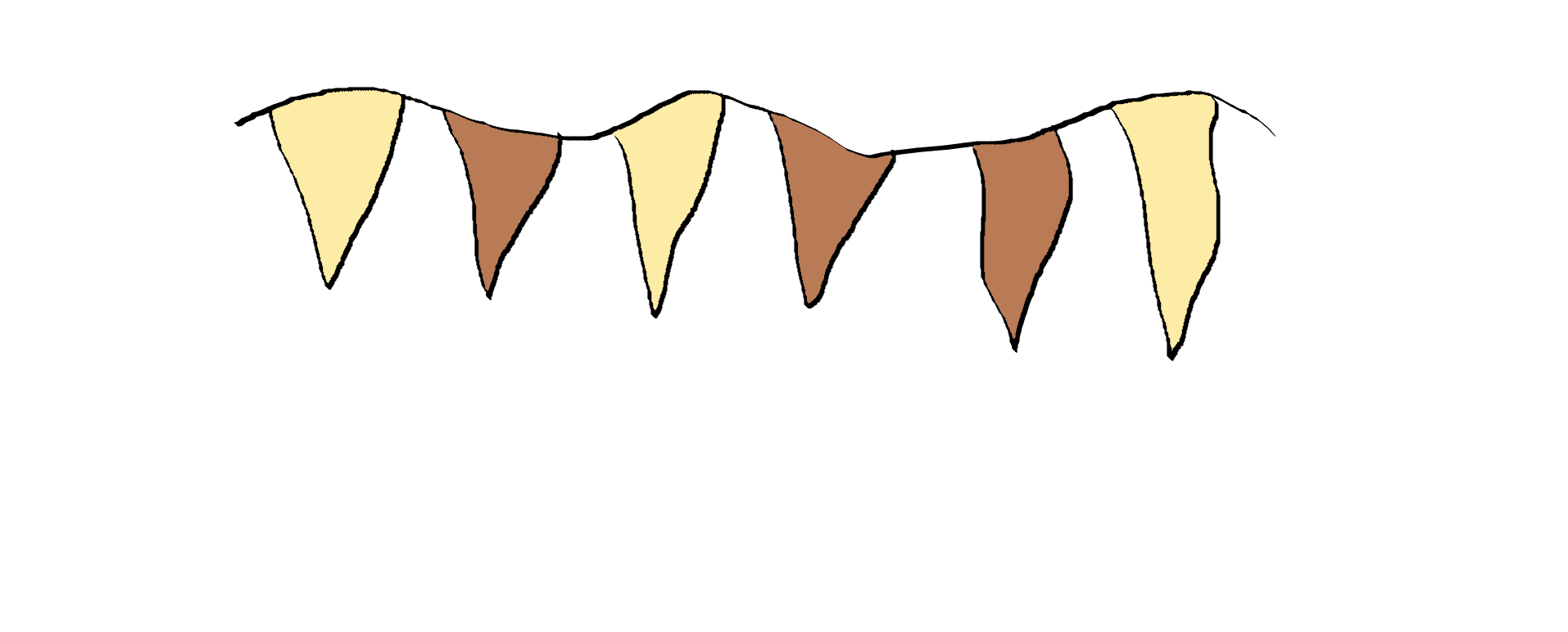 Nakresli a ozdob chvojku tak, jak to dělali lidé dříve.2. Намалюй та прикрась ялинку так, як це робили люди у давнину.Napiš jednou větou, co je to chvojka. Напиши одним реченням, що це за ялинка.…………………………………………………………………………………………………………………………………………………………………………………………………………………………………………Doplň vhodná slova:3. Встав потрібні слова:Zdobení vánočního stromečku pochází z _ _ _ _ _ _ _. Звичай наряджати ялинку на Різдво походить з  _ _ _ _ _ _ _.Už staré germánské národy stavěly před _ _ _ _ozdobené stromy, aby uctily _ _ _ _   _ _ _ _ _ _.Вже давні германські  народи ставили прикрашені дерева перед _ _ _ _ на честь _ _ _ _ _ _ _ _ _ _.V _ _ století si lidé začali dávat ozdobené stromy do domu.У _ _ столітті люди почали ставити у своїх будинках прикрашені дерева.Do Čech se dostal stromeček až v 19. století. Nejprve ho lidé věšeli špičkou _ _ _ _. У Чехію різдвяна ялинка потрапила лише в 19 столітті. Спочатку люди підвішували її верхівкою _ _ _ _.První český ozdobený stromeček, tak jak ho známe dnes, spatřil světlo světa v roce _ _ _ _.Перша чеська прикрашена ялинка, якою ми її знаємо сьогодні, побачила світ у     _ _ _ _ році.Další rok se tato tradice rozšířila do _ _ _ _ _ _           _ _ _ _ později i na _ _ _ _ _ _   _ _ _ _ _ _ _.Наступного року ця традиція поширилася до _ _ _ _ _ _ _ _ _ _, а пізніше і на _ _ _ _ _ _ _ _ _ _ _ _ _.Jak se vánoční stromeček dostal do Čech. Očísluj obrázky, pak příběh převyprávěj. 4. Як різдвяна ялинка потрапила до Чехії. Пронумеруй картинки, потім перекажи історію.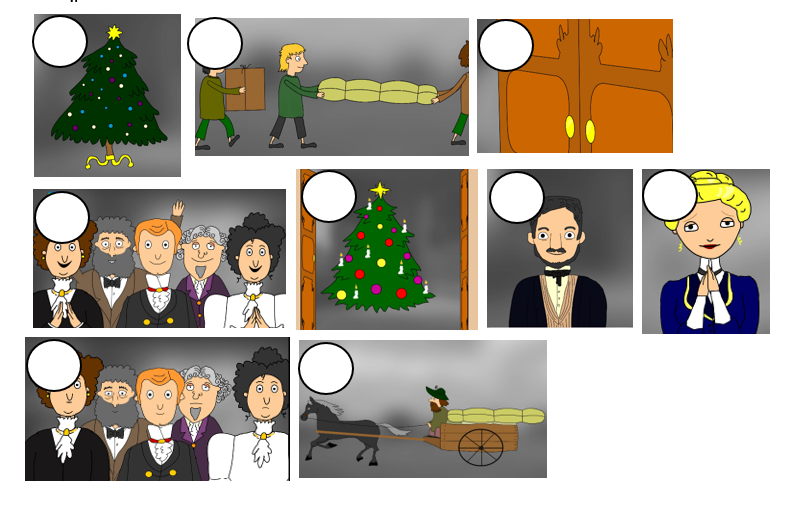 Co jsem se touto aktivitou naučil/a:Чого я навчився(лася) з цього заняття:………………………………………………………………………………………………………………………………………………………………………………………………………………………………………………………………………………………………………………………………………………………………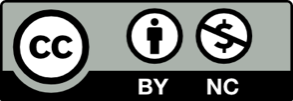 